Publicado en Madrid el 21/05/2024 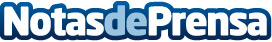 ANCYPEL firma un acuerdo de colaboración con la AEEN para entrar en el programa CUALIFICAM de Madrid+dEsta alianza fortalece el desarrollo de iniciativas que promueven y difunden programas de formaciónDatos de contacto:Ana Verónica García Comunicación ANCYPEL91 0 09 94 29Nota de prensa publicada en: https://www.notasdeprensa.es/ancypel-firma-un-acuerdo-de-colaboracion-con Categorias: Nacional Educación Formación profesional Universidades Actualidad Empresarial http://www.notasdeprensa.es